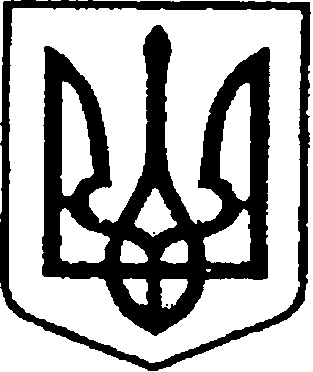                                                                                          УКРАЇНАЧЕРНІГІВСЬКА ОБЛАСТЬН І Ж И Н С Ь К А    М І С Ь К А    Р А Д АВ И К О Н А В Ч И Й    К О М І Т Е ТР І Ш Е Н Н Явід 12 грудня 2019 року                м. Ніжин		                       № 423Відповідно до ст. ст. 29, 42, 52, 59, 73 Закону України «Про місцеве самоврядування в Україні», Закону України «Про приватизацію державного та комунального майна», Регламенту виконавчого комітету Ніжинської міської ради VII скликання, затвердженого рішенням виконавчого комітету міської ради від 11 серпня 2016 року №220, Рішення Ніжинської міської ради від 28 вересня 2018 року № 25-43/2018 «Про малу приватизацію об’єктів комунальної власності територіальної громади м. Ніжина», Рішення Ніжинської міської ради від 26 червня 2019 року № 07-56/2019 «Про перелік об’єктів комунальної власності Ніжинської міської об’єднаної територіальної громади, що підлягають приватизації», Рішення Ніжинської міської ради від 17 липня 2019 року №15-57/2017 «Про приватизацію нежитлової будівлі, що розташована за адресою: м.Ніжин, вул. Березанська, 104б», Рішення Ніжинської міської ради від 25 вересня 2019 року № 21-60/2019 «Про затвердження висновків незалежних оцінок про вартість об’єктів комунальної власності, що підлягають приватизації», Рішення виконавчого комітету Ніжинської міської ради від 12.11.2019 №371 «Про приватизацію нежитлової будівлі, що розташована за адресою: м. Ніжин, вул. Березанська, будинок, 104б, шляхом викупу», Рішення виконавчого комітету Ніжинської міської ради від 19.11.2019 №381 «Про затвердження протоколу про результати електронного аукціону з продажу нежитлової будівлі, що розташована за адресою: м.Ніжин, вул. Березанська, 104б», договору купівлі-продажу нежитлової будівлі комунальної власності, що підлягає продажу на аукціоні, та розташована за адресою: Чернігівська обл., м.Ніжин, вул. Березанська,104б, посвідченого приватним нотаріусом Ніжинського міського нотаріального округу Чернігівської області Бублик Т.М. від 02 грудня 2019 року зареєстрованим у реєстрі за №1047 та з метою завершення приватизації вищезазначеного об’єкта, виконавчий комітет Ніжинської міської ради вирішив:1.Завершити приватизацію об’єкта комунальної власності Ніжинської міської об’єднаної територіальної громади - нежитлової будівлі, загальною площею 88,8 кв.м., розташованої за адресою: Чернігівська обл., м.Ніжин, вул.Березанська, 104б.2. Начальнику відділу комунального майна управління комунального майна та земельних відносин Ніжинської міської ради, Федчун Н.О., забезпечити оприлюднення даного рішення на офіційному сайті Ніжинської міської ради протягом п’яти робочих днів після його прийняття.  3.Контроль за виконанням даного рішення покласти на першого заступника міського голови з питань виконавчих органів ради Олійника Г.М.Міський голова						        А.В.ЛінникПро завершення приватизації нежитлової будівлі, що розташованаза адресою: м.Ніжин, вул. Березанська,104 б,шляхом викупу 